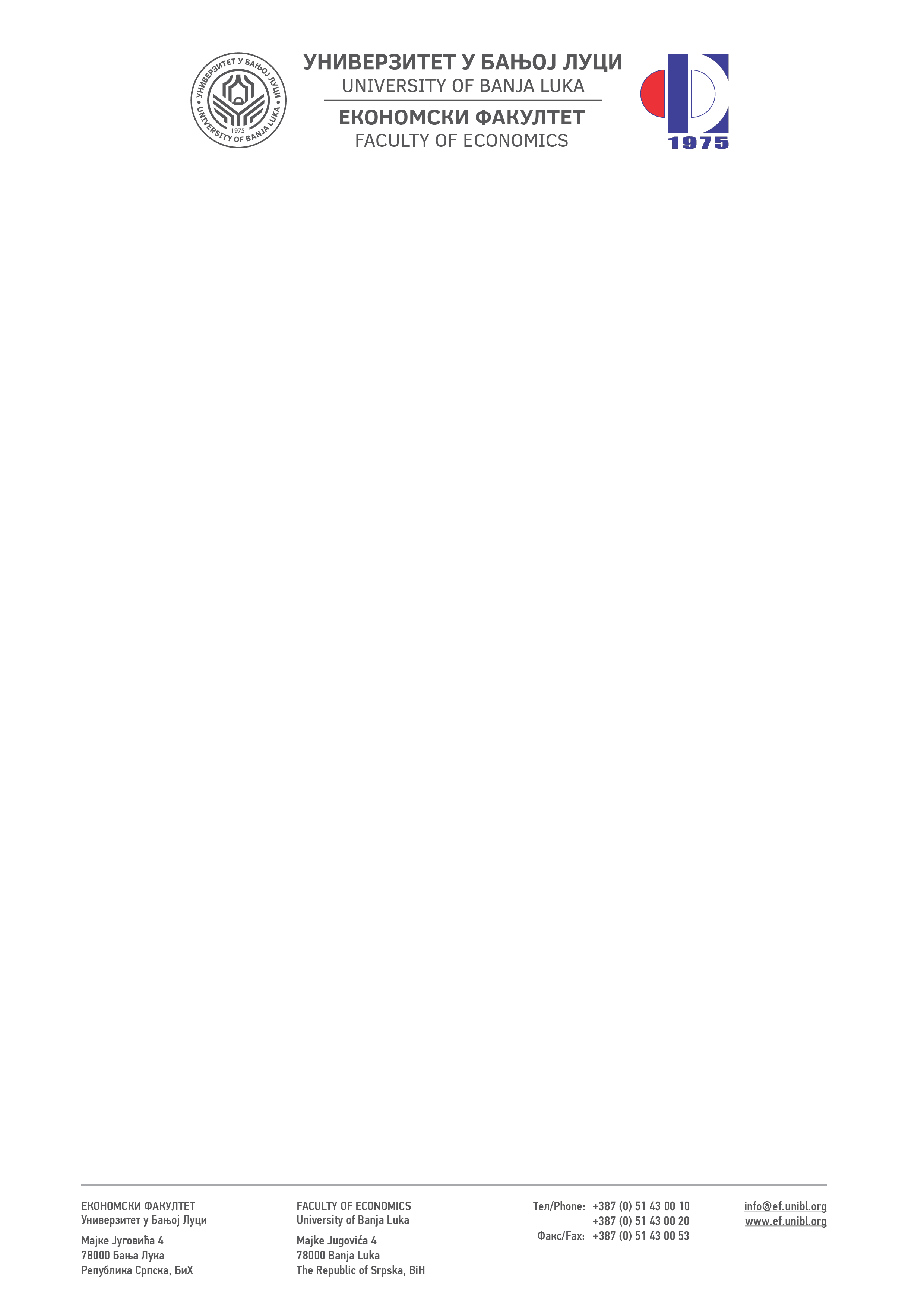 РЕЗУЛТАТИ ПРВОГ КОЛОКВИЈУМА: МЕНАЏМЕНТ ПРОЈЕКАТАПредметни наставник:Доц. др Саша ВученовићИндексИме и ПрезимеБрој бодова06/14Никола Симић1998/14Марко Јањић13107/14Бранко Ритан1330/14Чедо Ерцег12319/15Бошко Тепић12185/14Тамара Бартуловић11340/15Теа Тодоровић8295/15Сока Милановић716/14Бојана Јаковљевић6212/14Наташа Бенић558/14Наташа Мијатовић4273/15Миодраг Кочић2369/15Сањљ Радмиловић194/14Улетиловић Неда126/14Милица Тадић042/14Стефан Вашко0